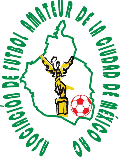 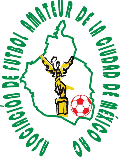 FEDERACIÓN MEXICANA DE FÚTBOL ASOCIACIÓN  A.C. SECTOR AMATEUR amateur.fmf.mxFORMATO DE REGISTRO DE CUERPO TÉCNICOLa FEDERACIÓN MEXICANA DE FÚTBOL ASOCIACIÓN, A.C. con domicilio en Av. Arboledas 101, San Mateo Otzacatipán C.P. 50200 en Toluca, Estado de México y mail juegolimpio@fmf.mx utilizará sus datos personales aquí recabados para: (a) Fines de identificación, (b) Verificar la veracidad de datos y elaborar los registros electrónicos y físicos que de acuerdo a su calidad y categoría le correspondan, (c) Generar estadísticas en materia de fútbol federado, (d) Integrar los expedientes de las acciones que se lleven a cabo por razón de su desempeño como candidato y/o afiliado a la Federación Mexicana de Fútbol Asociación, A.C., (e) Evaluar la calidad de los servicios proporcionados, (f) Dar a conocer nuevos servicios o procesos de operación al personal, miembro afiliado y/o candidato (g) Contactar al candidato y/o miembro afiliado de manera personal, vía telefónica o a través del correo electrónico para los fines antes citados. Para mayor información acerca del tratamiento y de los derechos que puede hacer valer, usted puede acceder al aviso de privacidad completo a través de www.fmf.mx [sección aviso de privacidad]. Nombre del Afiliado (como aparece en el Acta de Nacimiento):____________________________________________________________________________________________________________________________Nombre(s)	Apellido Paterno	Apellido MaternoCURP del Afiliado (puedes consultarlo en https://www.gob.mx/curp/ ):_____________________________________________________________________________________________________________________________CURP o Clave Única de Registro de PoblaciónNombre del Padre/Madre (como aparece en “Datos de Filiación” en el Acta de Nacimiento del Afiliado):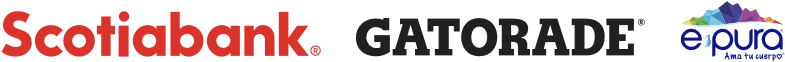 _____________________________________________________________________________________________________________________________Asociación: CDMX	Liga: TORNEO CENTRAL DE RESERVASEquipo:_______________________	Cargo: __________________________Declaro bajo protesta de decir verdad que los datos son verídicos y ser el único responsable de la validez de los documentos para el registro y que he leído y estoy de acuerdo con el Aviso de Privacidad. Asimismo, autorizo a la Federación Mexicana de Fútbol Asociación, A.C, Sector Amateur y a sus patrocinadores, a que sin restricción alguna, de manera irrevocable y por tiempo indefinido, utilicen mi imagen, voz y datos personales, del mismo modo, autorizo su reproducción, transmisión, retransmisión, distribución y exposición pública en comerciales, campañas promocionales, videos, graficas, textos, filminas y todo tipo de material suplementario y de apoyo para la difusión y/o promoción en México y/o en el extranjero por cualquier medio, ya sea impreso, electrónico o cualquier otro del Sector Amateur. Por ello, no me reservo el derecho a recibir pago de regalías o cualquier otro pago relacionado al uso de mi imagen, voz y datos personales; así como, examinar, calificar o aprobar los trabajos que se realicen tales como grabación de videos, ediciones, secuencias, fotografías, y comentarios que formule, entre otros.	A	de	del 20_____________________________________________________________________________________________________________________________________Nombre completo y firma del Afiliado	Nombre completo y firma de autorización (Club/Equipo)Nombre(s) del Padre/Madre Datos del Afiliado:Apellido PaternoApellido MaternoLugar de Nacimiento:_________________________Fecha de Nacimiento:___________________Sexo:_________________________________Correo electrónico:Teléfono: